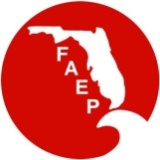     Call to Order – Mary Gutierrez at 12:02 EST    Roll Call – Teri Hasbrouck9 members is a quorum.    Approve November 2014 Minutes Motion to Approve with edits as presented via email: Kristin BennettSecond:  John Lesman Abstained: Laura Edinger, Stephanie Voris, Bruce Hasbrouck (they were not present at the meeting)Aye from the rest of the Board members.    President’s Report – Mary GutierrezNo report. Treasurer’s Report – Tim TerwilligerWells Fargo Checking account balance:  $13,948.94Vanguard Savings account balance: $24,890.55Tim submitted the budget for the current year to the Board for approval.Motion to approve the 2014/2015 budget as presented: Tim TerwilligerSecond: No secondThe 2014/2015 budget was tabled until the Administrator’s contract has been finalized. Administrator’s report – Teri HasbrouckThe October Administrator’s report was provided to the Board on Nov. 23, 2014.Current Membership is 855There were 60 New and Renewing members in November (19 new and 41 renewed)FAEP has 134 NAEP members There were 8 renewals from individuals that had been previously classified as “expired” which means that they were 1-2 months late on their renewal.There were 68 individuals who did not renew in Nov. and this list was distributed to the chapters with the monthly report.Note that the decrease in TC membership is -6 not -8Vice President’s Report – Amy GuilfoyleNo report. Secretary’s Report - Elva Peppers No report. New Business Election update Bruce: 43 people (5% of membership) responded by Dec. 1, 2014 to the call for votes and still receiving 1 or 2 per day.  Voting will close on Dec. 24th and Bruce will distribute the results the following week. Old Business 2015 Annual FAEP Conference: Kristin reported that the agreement between TC and FAEP did not receive any comments from the FAEP Board.  Motion to approve the agreement for the 2015 FAEP Conference: Mary GutierrezSecond: Melissa O’ConnorAll ayeActions without a meeting- Kristin and John developed a policy for the Board to address actions without a meeting, timing, and how to count the votes of Board members.  John forwarded the policy to Elva and Mary for review, they did not have comments.  He will now forward it to the rest of the Board.   Chapter Discussion (if time allows)•	Southwest  - Lauren Edinger	SW are going through the non-renewals list and approaching members.  Not much else to report.•	Treasure Coast – Paul Fitzgerald	TC has their annual event on this Thursday at the Palm Beach County Zoo.  •	Northeast – Stan StokesNE will have their Holiday Party on Dec. 11th at Unity Plaza near downtown.  No Jan meeting yet.•	Tallahassee - Elva Peppers	TA will have their monthly meeting Dec. 10 At the October meeting they did a survey of members to find out topics of interest and they will be doing more community service projects in the next year.•	Central – Jennifer Cummings 	No report.•	South – Stephanie VorgasSO just had their annual symposium at the beginning of Nov.  They’ve had a decrease in membership this year from 104 to 97, however seven new members signed up at the conference.•	Tampa Bay Area  - Tim TerwilligerTB had a Nov. 21st membership appreciation event, good attendance, multiple sponsors.  No awards section at this event but the chapter will do an awards banquet in the upcoming year.  There is a Metropolitan Ministries service project on Dec. 17th.•	Tampa Bay USF Student Chapter  - Jonathan Welker	No report.•	Northwest  - Amy MixonNW will have a Jan. 9th annual banquet with 2 awards.  They canceled their meeting for Dec. so that they had time to spend on the awards event. Meeting Minutes Concerning Administrator’s ContractPrepared by FAEP Secretary- Elva Peppers12:45 to 1:15 EST Concern about how a transition to a new administrator would look. Response: messy and we would hope that the current administrator would assist in training & providing info to new admin.How would a new administrator be chosen? Advertising, review applications and it would be a BOD decision. Dates would be set by the BOD. Teri or Bruce could apply for the position. Concern that subcontracting by the Admin, particularly subcontracting to Bruce, could open FAEP to conflict of interest. Subs should be disclosed and pre-approved by BOD. BOD members have concerns not knowing whether they are speaking with Bruce the BOD member or Bruce the Admin. Need clear division of duties. Question about Bruce’s role on the TBAEP Board. It was explained he serves as “Parliamentarian” which is a non-Board member and non-voting position on the TBAEP Board. Discussion about specifically assigning duties to Bruce as Parliamentarian or other description to carry duties but may not be a voting member of the BOD. The FAEP BOD would have to create this position. Concerns expressed about the information that is held solely by Teri and Bruce concerning financials and other FAEP documents. All FAEP information should be shared or available to other BOD members in case of any emergency or need to take over Admin duties or for financial purposes. There was previously no transition language in the contract, but it was added in the revisions. There was discussion about the effectiveness of Teri as the current administrator. General comments from the chapter experiences were good. A few comments about some delay in responsiveness from executive BOD members. Discussion held on the three issues Teri raised as a concern in revised Admin contract. More responsibility & less pay. (FDACS, Sunbiz and tax (IRS) filings and obtaining 3 sponsors)Schedule of duties and deadlines needs to be clear & reasonable. Obtaining 3 sponsorships is required (previous agreement did not provide for a specific number of sponsorships to be obtained). It was noted all board members should be responsible for obtaining sponsorships for the FAEP. The BOD voted to remove the requirement adding the FDACS, Sunbiz and tax filings to the Admin duties;  no increase of pay proposed based upon the fact the current membership numbers do not justify the increase; the schedule of duties and deadlines  should be clearly laid out in the contract; Eliminate the requirement to obtain 3 sponsorships.. Motion was approved with the following votes: 
Kristin Bennett - Yes
Mary Gutierrez -Yes
John Lesman - Yes
Stan Stokes - Yes
Tim Terwilliger - Yes
Melissa O’Connor – Yes
Amy Mixon Yes
Lauren Edinger - Yes
Elva Peppers – Yes
Paul Fitzgerald – Yes Mary noted this discussion was not personal or personally directed towards Teri but did pertain to what was in the best interests of the FAEP.   Upcoming Meetings -  Our next teleconference is Monday, January 12, 2015 AdjournmentMeeting adjourned at 1:15NameAttendanceProxyMary Gutierrez – PresidentYesKristin Bennett - Past PresidentYesAmy Guilfoyle  - Vice PresidentYesTim Terwilliger - TreasurerYesElva Peppers - SecretaryYesBruce Hasbrouck - NAEP RepresentativeYesJennifer Cummings - Central ChapterNoStan Stokes - Northeast ChapterYesAmy Mixon- Northwest ChapterYesStephanie Voris - South ChapterYesLaura Edinger - Southwest ChapterYesElva Peppers -  ChapterYes (12:10)Tim Terwilliger -  ChapterNoPaul Fitzgerald -  ChapterNoErin Kane - At Large MemberNoAlexis Preisser - At Large MemberNoCourtney Arena – At Large MemberNoJohn Lesman – At Large MemberYesMelissa O’Connor- At Large MemberYesJonathan Welker - USF St. Pete chapterNo